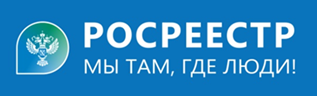 Сервис «Личный кабинет правообладателя»Сегодня Росреестр активно развивает сервисы для получения наиболее востребованных государственных услуг в электронном виде. Все электронные сервисы Росреестра  призваны упростить государственный кадастровый учет и регистрацию права собственности на недвижимость. Одним из самых удобных и актуальных, является сервис «Личный кабинет правообладателя» расположенный на официальном сайте Росреестра. Он позволяет просматривать и контролировать сведения о своих объектах недвижимости. В «Личном кабинете» можно ознакомиться с информацией о принадлежащих объектах, находящихся в разных регионах страны. В разделе «Мои объекты» сервиса содержится информация о недвижимом имуществе пользователя, независимо от места его проживания: кадастровый номер, адрес, площадь, кадастровая стоимость, сведения о правах, ограничениях и обременениях права. Правообладатель также может получить государственные услуги Росреестра  — подать документы на государственный кадастровый учет и государственную регистрацию прав, запросить выписку из Единого государственного реестра недвижимости (ЕГРН),  сформировать заявку на предварительную запись,  а также отследить статус исполнения государственных услуг. Работа с «Личным кабинетом правообладателя» доступна после регистрации на портале госуслуг и подтверждения личности в центрах обслуживания заявителей.Ведущий специалист-эксперт Тальменского отдела Росреестра по Алтайскому краю Ирина Евгеньевна Жевлакова